                                                                      باسمه تعالی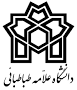                                                                  کاربرگ شماره 10اصلاحات رساله پس از جلسه پیش دفاعتبصره های 2 و 3 ماده12- در صورتی که اعضای هیأت داوران در جلسه پیش‌دفاع، رساله را غیر قابل دفاع نهایی تشخیص دهند، برگزاری جلسه دفاع نهایی امکان‌پذیر نیست. در صورت لزوم اصلاحات (کاربرگ شماره 10)، برگزاری جلسه دفاع نهایی منوط به انجام اصلاحات توسط دانشجو و تأئید آن توسط کمیته راهبری و داوران داخلی است. دانشجو موظف است پیش از برگزاری جلسه دفاع نهایی، اصلاحات مندرج در کاربرگ شماره 10 را انجام و نسخه نهائی را برای معاون پژوهشی دانشکده ارائه نماید.بر اساس مطالعه و بررسی گزارش رساله تحصیلی دانشجو .................................................... در جلسه پیش دفاع مورخ ............ با عنوان ................................................................................................................................ انجام اصلاحات زیر توصیه میشود. دفاع نهائی منوط به اعمال تمامی موارد است.....................................................................................................................................................................................................................................................................................................................................................................................................................................................................................................................................................................................................................................................................................................................................................................................................................................................................................................................................................................................................................................................................................................................................................................................................................................................................................................................................................................................................................................................................................................................................................................................................................................................................................................................................................................................................................................................................................................................................................................................................................................................................................................................................................................................................................................................................................................................................................................................................................................................................................................................................................................................................................................................................................................................................................................................................................................................................................نام و نام خانوادگی استاد(ان) راهنما:                                                                                     تاریخ وامضاء:نام و نام خانوادگی استاد(ان) مشاور:                                                                                       تاریخ وامضاء:نام و نام خانوادگی استاد داور داخلی (نماینده معاونت پژوهشی دانشگاه):		          تاریخ وامضاء:نام و نام خانوادگی استاد داور داخلی (نماینده معاونت آموزشی دانشگاه):	                       تاریخ وامضاء:                                                                                                                                                             